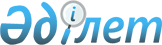 Об утверждении Правил оказания социальной помощи, установления размеров и определения перечня отдельных категорий нуждающихся граждан Иртышского района
					
			Утративший силу
			
			
		
					Решение маслихата Иртышского района Павлодарской области от 23 мая 2018 года № 130-26-6. Зарегистрировано Департаментом юстиции Павлодарской области 7 июнь 2018 года № 5988. Утратило силу решением Иртышского районного маслихата Павлодарской области от 19 октября 2020 года № 245-58-6 (вводится в действие по истечении десяти календарных дней после дня его первого официального опубликования)
      Сноска. Утратило силу решением Иртышского районного маслихата Павлодарской области от 19.10.2020 № 245-58-6 (вводится в действие по истечении десяти календарных дней после дня его первого официального опубликования).
      В соответствии с пунктом 2-3 статьи 6 Закона Республики Казахстан от 23 января 2001 года "О местном государственном управлении и самоуправлении в Республике Казахстан", постановлением Правительства Республики Казахстан от 21 мая 2013 года № 504 "Об утверждении Типовых правил оказания социальной помощи, установления размеров и определения перечня отдельных категорий нуждающихся граждан", Иртышский районный маслихат РЕШИЛ:
      1. Утвердить прилагаемые Правила оказания социальной помощи, установления размеров и определения перечня отдельных категорий нуждающихся граждан Иртышского района.
      2. Признать утратившими силу некоторые решения Иртышского районного маслихата согласно приложению к настоящему решению.
      3. Контроль за исполнением настоящего решения возложить на постоянную комиссию Иртышского районного маслихата по бюджету, социальной политике и законности.
      4. Настоящее решение вводится в действие по истечении десяти календарных дней со дня его первого официального опубликования. Правила
оказания социальной помощи, установления размеров
и определения перечня отдельных категорий нуждающихся
граждан Иртышского района
      1. Настоящие Правила оказания социальной помощи, установления размеров и определения перечня отдельных категорий нуждающихся граждан (далее - правила) разработаны в соответствии с пунктом 2-3 статьи 6 Закона Республики Казахстан от 23 января 2001 года "О местном государственном управлении и самоуправлении в Республике Казахстан" и определяют порядок оказания социальной помощи, установления размеров и определения перечня отдельных категорий нуждающихся граждан. 1. Общие положения
      2. Основные термины и понятия, которые используются в настоящих Правилах:
      1) уполномоченная организация – отдел Иртышского района по социальному обеспечению филиала некоммерческого акционерного общества "Государственная корпорация "Правительство для граждан" по Павлодарской области;
      2) памятные даты – события, имеющие общенародное историческое, духовное, культурное значение и оказавшие влияние на ход истории Республики Казахстан;
      3) специальная комиссия – комиссия, создаваемая решением акима Иртышского района, по рассмотрению заявления лица (семьи), претендующего на оказание социальной помощи в связи с наступлением трудной жизненной ситуации;
      4) прожиточный минимум – необходимый минимальный денежный доход на одного человека, равный по величине стоимости минимальной потребительской корзины, рассчитываемой органами статистики в Павлодарской области;
      5) праздничные дни – дни национальных и государственных праздников Республики Казахстан;
      6) среднедушевой доход семьи (гражданина) – доля совокупного дохода семьи, приходящаяся на каждого члена семьи в месяц;
      7) трудная жизненная ситуация – ситуация, объективно нарушающая жизнедеятельность гражданина, которую он не может преодолеть самостоятельно;
      8) уполномоченный орган – государственное учреждение "Отдел занятости и социальных программ Иртышского района";
      9) участковая комиссия – комиссия, создаваемая решением акимов сел, сельских округов Иртышского района для проведения обследования материального положения лиц (семей), обратившихся за социальной помощью и подготовки заключений;
      10) предельный размер – утвержденный максимальный размер социальной помощи.
      Сноска. Пункт 2 с изменениями, внесенными решением маслихата Иртышского района Павлодарской области от 26.04.2019 № 168-39-6 (вводится в действие по истечении десяти календарных дней со дня его первого официального опубликования).


      3. Для целей настоящих Правил под социальной помощью понимается помощь, предоставляемая уполномоченным органом в денежной и натуральной форме отдельным категориям нуждающихся граждан (далее – получатели) в случае наступления трудной жизненной ситуации, а также к памятным датам и праздничным дням.
      4. Лицам, указанным в статье 20 Закона Республики Казахстан от 28 апреля 1995 года "О льготах и социальной защите участников, инвалидов Великой Отечественной войны и лиц, приравненных к ним" и в статье 16 Закона Республики Казахстан от 13 апреля 2005 года "О социальной защите инвалидов в Республике Казахстан", социальная помощь оказывается в порядке, предусмотренном настоящими правилами.
      5. Социальная помощь предоставляется единовременно и (или) периодически (ежемесячно, ежеквартально и один раз в полугодие).
      6. Перечень памятных дат и праздничных дней для оказания социальной помощи отдельно взятой категории получателей установлен по представлению акимата Иртышского района:
      1) памятные даты:
      Международный день пожилых людей – 1 октября;
      День инвалидов Республики Казахстан – 2 воскресенье октября;
      2) праздничные дни:
      Международный женский день – 8 марта;
      День Победы – 9 мая.
      7. Участковые и специальные комиссии осуществляют свою деятельность на основании положений, утверждаемых акиматом Павлодарской области.
      Типовые положения о специальных и участковых комиссиях утверждаются центральным исполнительным органом.
      8. Социальная помощь в денежной форме предоставляется через банки второго уровня или организации, имеющие лицензии на соответствующие виды банковских операций путем перечисления на счета получателя. 2. Порядок определения перечня категорий получателей
социальной помощи и установления размеров социальной помощи
      9. Перечень категорий получателей, предельные размеры социальной помощи, сроки обращения за социальной помощью при наступлении трудной жизненной ситуации вследствие стихийного бедствия или пожара устанавливаются акиматом Иртышского района и утверждаются решением Иртышского районного маслихата согласно приложению 1 к правилам.
      При этом основаниями для отнесения граждан к категории нуждающихся при наступлении трудной жизненной ситуации являются:
      1) основания, предусмотренные законодательством Республики Казахстан;
      2) причинение ущерба гражданину (семье) либо его имуществу вследствие стихийного бедствия или пожара либо наличие социально значимого заболевания;
      3) наличие среднедушевого дохода, мне превышающего порога, установленного Иртышским районным маслихатом, в кратном отношении к прожиточному минимуму.
      Окончательный перечень оснований для отнесения граждан к категории нуждающихся и проведения обследований материально-бытового положения лица (семьи) утверждается Иртышским районным маслихатом.
      Специальные комиссии при вынесении заключения о необходимости оказания социальной помощи руководствуются утвержденным Иртышским районным маслихатом перечнем оснований для отнесения граждан к категории нуждающихся.
      10. К памятным датам и праздничным дням размер социальной помощи для отдельно взятой категории получателей устанавливается в едином размере по согласованию с акиматом Павлодарской области.
      11. Размер оказываемой социальной помощи в каждом отдельном случае определяет специальная комиссия и указывает его в заключении о необходимости оказания социальной помощи. 3. Порядок оказания социальной помощи
      12. Социальная помощь к памятным датам и праздничным дням оказывается по списку акимов сел и сельских округов либо иных организаций без истребования заявлений от получателей.
      13. Для получения социальной помощи при наступлении трудной жизненной ситуации заявитель от себя или от имени семьи в уполномоченный орган или акиму села, сельского округа представляет заявление с приложением следующих документов:
      1) документ, удостоверяющий личность;
      2) документ, подтверждающий регистрацию по постоянному месту жительства;
      3) сведения о составе лица (семьи) согласно приложению 2 к правилам;
      4) сведения о доходах лица (членов семьи);
      5) акт и (или) документ, подтверждающий наступление трудной жизненной ситуации;
      6) номер лицевого счета в банках второго уровня или в организациях, имеющих соответствующую лицензию на осуществление отдельных видов банковских операций.
      14. Документы представляются в подлинниках и копиях для сверки, после чего подлинники документов возвращаются заявителю.
      15. При поступлении заявления на оказание социальной помощи при наступлении трудной жизненной ситуации уполномоченный орган или аким села, сельского округа в течение одного рабочего дня направляет документы заявителя в участковую комиссию для проведения обследования материального положения лица (семьи).
      16. Участковая комиссия в течение двух рабочих дней со дня получения документов проводит обследование заявителя, по результатам которого составляет акт обследования материального положения лица (семьи) в связи с наступлением трудной жизненной ситуации, подготавливает заключение о нуждаемости лица (семьи) в социальной помощи по формам согласно приложениям 3 и 4 к правилам и направляет их в уполномоченный орган или акиму села, сельского округа.
      Аким села, сельского округа в течение двух рабочих дней со дня получения акта и заключения участковой комиссии направляет их с приложенными документами в уполномоченный орган.
      17. В случае недостаточности документов для оказания социальной помощи уполномоченный орган запрашивает в соответствующих органах сведения, необходимые для рассмотрения представленных для оказания социальной помощи документов.
      18. В случае невозможности представления заявителем необходимых документов в связи с их порчей, утерей, уполномоченный орган принимает решение об оказании социальной помощи на основании данных иных уполномоченных органов и организаций, имеющих соответствующие сведения.
      19. Уполномоченный орган в течение одного рабочего дня со дня поступления документов от участковой комиссии или акима села, сельского округа производит расчет среднедушевого дохода лица (семьи) в соответствии с законодательством Республики Казахстан и представляет полный пакет документов на рассмотрение специальной комиссии.
      20. Специальная комиссия в течение двух рабочих дней со дня поступления документов выносит заключение о необходимости оказания социальной помощи, при положительном заключении указывает размер социальной помощи.
      21. Уполномоченный орган в течение восьми рабочих дней со дня регистрации документов заявителя на оказание социальной помощи принимает решение об оказании либо отказе в оказании социальной помощи на основании принятых документов и заключения специальной комиссии о необходимости оказания социальной помощи.
      В случаях, указанных в пунктах 17 и 18 настоящих правил, уполномоченный орган принимает решение об оказании либо отказе в оказании социальной помощи в течение двадцати рабочих дней со дня принятия документов от заявителя или акима села, сельского округа.
      22. Уполномоченный орган письменно уведомляет заявителя о принятом решении (в случае отказа - с указанием основания) в течение трех рабочих дней со дня принятия решения.
      23. Отказ в оказании социальной помощи осуществляется в случаях:
      1) выявления недостоверных сведений, представленных заявителями;
      2) отказа, уклонения заявителя от проведения обследования материального положения лица (семьи);
      3) превышения размера среднедушевого дохода лица (семьи), установленной по области величины прожиточного минимума.
      24. Финансирование расходов на предоставление социальной помощи осуществляется в пределах средств, предусмотренных бюджетом Иртышского района на текущий финансовый год. 4. Основания для прекращения и возврата
предоставляемой социальной помощи
      25. Социальная помощь прекращается в случаях:
      1) смерти получателя;
      2) выезда получателя на постоянное проживание за пределы Иртышского района;
      3) направления получателя на проживание в государственные медико-социальные учреждения;
      4) выявления недостоверных сведений, представленных заявителем.
      Выплата социальной помощи прекращается с месяца наступления указанных обстоятельств.
      26. Излишне выплаченные суммы подлежат возврату в добровольном или ином установленном законодательством Республики Казахстан порядке. 5. Заключительное положение
      27. Мониторинг и учет предоставления социальной помощи проводит уполномоченный орган с использованием базы данных автоматизированной информационной системы "Е-Собес" или "Социальная помощь". Перечень категорий получателей и предельный размер социальной помощи
      1. Право на социальную помощь имеют следующие категории граждан:
      1) участники и инвалиды Великой Отечественной войны (далее - ВОВ);
      2) лица, приравненные по льготам и гарантиям к участникам ВОВ, а именно:
      2-1) граждане, работавшие в период блокады в городе Ленинграде на предприятиях, в учреждениях и организациях города и награжденные медалью "За оборону Ленинграда" и знаком "Жителю блокадного Ленинграда";
      2-2) бывшие несовершеннолетние узники концлагерей, гетто и других мест принудительного содержания, созданных фашистами и их союзниками в период второй мировой войны;
      2-3) лица, принимавшие участие в ликвидации последствий катастрофы на Чернобыльской атомной электростанции в 1986 - 1987, 1988 - 1989 годах;
      2-4) лица, принимавшие участие в боевых действиях в Афганистане, а также на территории других государств, в которых велись боевые действия, семьи погибших (пропавших без вести) или умерших вследствие ранения, контузии, увечья, заболевания, полученных в период боевых действий в Афганистане;
      3) другие категории лиц, приравненные по льготам и гарантиям к участникам войны, а именно:
      3-1) супруга (супруг) погибших военнослужащих, не вступившие в повторный брак;
      3-2) лица, награжденные орденами и медалями бывшего Союза ССР за самоотверженный труд и безупречную воинскую службу в тылу в годы ВОВ;
      4) лица, проработавшие не менее шести месяцев в период с 22 июня 1941 года по 9 мая 1945 года и не награжденные орденами и медалями бывшего Союза ССР за самоотверженный труд и безупречную воинскую службу в тылу в годы ВОВ;
      5) лица, достигшие пенсионного возраста, а именно:
      5-1) лица, достигшие пенсионного возраста, которым назначен минимальный размер пенсий, пособий и получающие пенсию при неполном стаже работы;
      5-2) граждане в возрасте восьмидесяти и более лет;
      6) инвалиды, а именно:
      6-1) инвалиды первой и второй групп;
      6-2) дети-инвалиды до восемнадцати лет;
      6-3) женщины (мужчины) - инвалиды, имеющие несовершеннолетних детей;
      6-4) семьи, обучающие на дому детей - инвалидов;
      7) малообеспеченные многодетные матери, имеющие четырех и более несовершеннолетних детей;
      8) лица из числа выпускников общеобразовательных школ текущего года, а именно:
      8-1) дети-сироты;
      8-2) дети, оставшиеся без попечения родителей;
      8-3) мдети из мсемей мсо мсреднедушевым мдоходом, не превышающим однократного размера прожиточного минимума;
      9) малообеспеченные граждане, а именно:
      9-1) безработные граждане, состоящие на учете в уполномоченном органе не менее трех месяцев;
      9-2) лица, освободившиеся из мест лишения свободы;
      9-3) лица, оставшиеся без средств существования вследствие пожара, чрезвычайных ситуаций природного и техногенного характера;
      9-4) женщиным со мсроком мбеременностим домм двенадцати мнедель, своевременно м вставшием на учетм по мбеременности, на весь период беременности;
      9-5) семьи из числа получателей государственной адресной социальной помощи;
      9-6) семьи со среднедушевым доходом ниже прожиточного минимума, имеющие детей на искусственном вскармливании в возрасте до одного года;
      10) граждане, имеющие социально значимые заболевания, а именно:
      10-1) лица, страдающие онкологическими заболеваниями;
      10-2) инфицированные вирусом иммунодефицита человека;
      10-3) лица, страдающие различными формами туберкулеза;
      10-4) лица, страдающие врожденной аномалией развития верхних мочевых путей по типу полного удвоения почек;
      11) многодетные мсемьи, получатели мспециальногом государственногом пособия мна четырех и более несовершеннолетних детей, многодетные матери, награжденные подвесками "Алтын алқа" и "Күміс алқа".
      Сноска. Пункт 1 с изменениями, внесенными решениями маслихата Иртышского района Павлодарской области от 26.04.2019 № 168-39-6 (вводится в действие по истечении десяти календарных дней со дня его первого официального опубликования); от 22.07.2019 № 182-42-6 (вводится в действие по истечении десяти календарных дней после дня его первого официального опубликования).


      2. Социальная помощь без учета доходов предоставляется:
      единовременно для категорий, указанных в:
      подпункте 1) пункта 1 настоящего Перечня, на капитальный ремонт жилья ко Дню Победы, на основании заявления, согласно сметы расходов и документов, подтверждающих статус получателя, но не более 324 месячных расчетных показателей (далее - МРП);
      подпункте 9-2) пункта 1 настоящего Перечня, в размере 10 МРП;
      подпункте 9-3) пункта 1 настоящего Перечня, в размере до 60 МРП;
      подпункте 9-5) пункта 1 настоящего Перечня, на приобретение продуктивного крупного рогатого скота в размере до 70 МРП лицам, ранее не получавшим данный вид помощи в течение трех лет;
      подпункте 9-5) пункта 1 настоящего Перечня, на подготовку детей к школе в размере 5 МРП на одного ребенка;
      подпунктах 10-1) и 10-2) пункта 1 настоящего Перечня, в размере 20 МРП;
      ежемесячно для категорий, указанных в:
      подпункте 1) пункта 1 настоящего Перечня, на основании сведений, представленных акимом села или сельского округа, на приобретение лекарств, в размере 1 МРП;
      подпункте 1) пункта 1 настоящего Перечня, на возмещение жилищно-коммунальных услуг с месяца обращения, в размере 5 МРП;
      подпункте 10-3) пункта 1 настоящего Перечня на усиленное питание в период прохождения амбулаторного лечения при условии соблюдения больным режима лечения в размере 7 МРП, на основании справки врачебно - консультативной комиссии с указанием периода амбулаторного лечения, предоставляемой коммунальным государственным предприятием на праве хозяйственного ведения "Иртышская центральная районная больница;
      подпункте 10-4) пункта 1 настоящего Перечня на приобретение дополнительных гигиенических средств, согласно справки врачебно-консультативной комиссии, предоставляемой коммунальным государственным предприятием на праве хозяйственного ведения "Иртышская центральная районная больница" в размере 5 МРП.
      Сноска. Пункт 2 с изменениями, внесенными решениями маслихата Иртышского района Павлодарской области от 26.04.2019 № 168-39-6 (вводится в действие по истечении десяти календарных дней со дня его первого официального опубликования); от 22.07.2019 № 182-42-6 (вводится в действие по истечении десяти календарных дней после дня его первого официального опубликования).


      3. Социальная помощь с учетом доходов предоставляется лицам, у которых наличие среднедушевого дохода не превышает порога, установленной по области величины прожиточного минимума:
      ежемесячно для категорий, указанных в:
      подпункте 9-6) пункта 1 настоящего Перечня, в размере 2 МРП;
      подпункте 11) пункта 1 настоящего Перечня для компенсации родительской оплаты за детей, посещающих дошкольные организации, в размере 1 МРП с месяца обращения;
      единовременно для категорий, указанных в:
      подпункте 9-1) пункта 1 настоящего Перечня, на развитие личного подворья, в размере не более 30 МРП;
      подпункте 9-1) пункта 1 настоящего Перечня, на погребение граждан предпенсионного возраста (женщин старше пятидесяти семи лет, мужчин старше шестидесяти лет), состоявших на момент смерти на учете в уполномоченном органе в качестве безработного, в размере 20 МРП;
      подпункте 9-4) пункта 1 настоящего Перечня, в размере до 15 МРП;
      подпунктах 6-1) и 9-5) пункта 1 настоящего Перечня, в размере 20 (двадцати) МРП на приобретение твердого топлива на основании заявления в уполномоченный орган или акиму села, сельского округа;
      Сноска. Пункт 3 с изменениями, внесенными решениями маслихата Иртышского района Павлодарской области от 26.04.2019 № 168-39-6 (вводится в действие по истечении десяти календарных дней со дня его первого официального опубликования); от 22.07.2019 № 182-42-6 (вводится в действие по истечении десяти календарных дней после дня его первого официального опубликования).


      4. Ежеквартальная социальная помощь без учета доходов предоставляется для категорий, указанных в:
      подпунктах 2-1), 2-2), 2-3) и 2-4) пункта 1 настоящего Перечня, в размере 5 МРП;
      подпункте 5-1) пункта 1 настоящего Перечня, на возмещение жилищно-коммунальных услуг с месяца обращения в размере 4 МРП;
      подпункте 6-4) пункта 1 настоящего Перечня, назначается и выплачивается с месяца обращения в размере 6 МРП.
      5. Социальная помощь без учета доходов для категорий, указанных в подпунктах 8-1), 8-2) и 8-3) пункта 1 оказывается:
      5-1) один раз в полугодие на оплату обучения в высшем учебном заведении;
      5-2) ежемесячно на период обучения для проживания, питания и проезда к месту жительства в размере 10 МРП.
      Социальная помощь оказывается мна основании заявления в уполномоченный орган или макиму села, сельского округа с приложением документов, указанных в подпунктах 1), 2), 5) пункта 13 настоящих Правил и трехстороннего договора на оказание образовательных услуг, подписанного акимом района, руководителем высшего учебного заведения и заявителем.
      Регистрационный номер семьи _____________________
Сведения о составе семьи заявителя
________________________ ___________________________
(Ф.И.О. заявителя) (домашний адрес, тел.)
      Подпись заявителя ____________________ Дата ______________
      Ф.И.О. должностного лица органа, уполномоченного заверять сведения о составе семьи _________________
(подпись) Акт обследования для определения нуждаемости лица (семьи) в связи
с наступлением трудной жизненной ситуации
      от "___" _____________ 20___г.
      ______________________
(населенный пункт)
      1. Ф.И.О. заявителя _______________________________________________________________________________
2. Адрес места жительства ________________________________________________________
_______________________________________________________________________________
3. Трудная жизненная ситуация, в связи с наступлением которой заявитель обратился за социальной помощью ____________________________________________________________
_______________________________________________________________________________
4. Состав семьи (учитываются фактически проживающие в семье) ____ человек, в том числе:
      Всего трудоспособных _________ человек.
      Зарегистрированы в качестве безработного в органах занятости _______ человек.
      Количество детей: ______, обучающихся в высших и средних учебных заведениях на платной основе ______ человек, стоимость обучения в год _____ тенге.
      Наличие в семье участников Великой Отечественной войны, инвалидов Великой Отечественной войны, приравненных к участникам Великой Отечественной войны и инвалидам Великой Отечественной войны,
      пенсионеров, пожилых лиц, старше 80-ти лет, лиц, имеющих социально значимые заболевания, злокачественные новообразования, туберкулез, вирус иммунодефицита человека), инвалидов, детей-инвалидов (указать или добавить иную категорию) ___________.
      5. Условия проживания (общежитие, арендное, приватизированное жилье, служебное жилье, жилой кооператив, индивидуальный жилой дом или иное - указать):_____________________
      Расходы на содержание жилья: ______________________________________________
      Доходы семьи:
      6. Наличие автотранспорта (марка, год выпуска, правоустанавливающий документ, заявленные доходы от его эксплуатации)_________________________________иного жилья, кроме занимаемого в настоящее время (заявленные доходы от его эксплуатации)
      __________________________________________________________________________
7. Сведения о ранее полученной помощи (форма, сумма, источник): _______________________________________________________________________________
_______________________________________________________________________________
8. Иные доходы семьи (форма, сумма, источник):
      __________________________________________________________________________
_______________________________________________________________________________
9. Обеспеченность детей школьными принадлежностями, одеждой, обувью:
      __________________________________________________________________________
10. Санитарно-эпидемиологические условия проживания:
      __________________________________________________________________________
Председатель комиссии:
      ________________________ ______________________
Члены комиссии:
      ________________________ ______________________
________________________ ______________________
________________________ ______________________
________________________ ______________________
(подписи) (Ф.И.О.)
      С составленным актом ознакомлен(а): _______________________
Ф.И.О. и подпись заявителя ________________________________
От проведения обследования отказываюсь ____________________ 
Ф.И.О. и подпись заявителя (или одного из членов семьи), дата ________________
_______________________________________________________________________________
(заполняется в случае отказа заявителя от проведения обследования)
      Заключение участковой комиссии № ____
      "__" ________________ 20___ г.
      Участковая комиссия в соответствии с Правилами оказания социальной помощи, установления размеров и определения перечня отдельных категорий нуждающихся граждан, рассмотрев заявление и прилагаемые к нему документы лица (семьи), обратившегося за предоставлением социальной помощи в связи с наступлением трудной жизненной ситуации_______________________________________________________________________
(фамилия, имя, отчество заявителя)
      на основании представленных документов и результатов обследования материального положения заявителя (семьи) выносит заключение о _________________________________________________________________
предоставления (необходимости, отсутствии необходимости) лицу (семье) социальной помощи с наступлением трудной жизненной ситуации.
      Председатель комиссии:
      _______________________ __________________________
Члены комиссии:
      _______________________ __________________________
_______________________ __________________________
_______________________ __________________________
_______________________ __________________________
(подписи) (Ф.И.О.)
      Заключение с прилагаемыми документами в количестве ____ штук
      принято "_____"______________ 20___ г. 
      Ф.И.О., подпись работника, акима села, сельского округа или уполномоченного органа, принявшего документы___________________________________________________________ Перечень утративших силу некоторых
решений Иртышского районного маслихата
      1. Решение Иртышского районного маслихата от 20 апреля 2016 года № 12-3-6 "Об утверждении Правил оказания социальной помощи, установления размеров и определения перечня отдельных категорий нуждающихся граждан Иртышского района" (зарегистрировано в Реестре государственной регистрации нормативных правовых актов за № 5128, опубликовано от 28 мая 2016 года в газетах "Ертіс нұры" и "Иртыш");
      2. Решение Иртышского районного маслихата от 13 июля 2016 года № 19-4-6 "О внесении изменений и дополнений в решение Иртышского районного маслихата от 20 апреля 2016 года № 12-3-6 "Об утверждении Правил оказания социальной помощи, установления размеров и определения перечня отдельных категорий нуждающихся граждан Иртышского района" (зарегистрировано в Реестре государственной регистрации нормативных правовых актов за № 5206, опубликовано 25 августа 2016 года в Эталонном контрольном банке нормативных правовых актов Республики Казахстан);
      3. Решение Иртышского районного маслихата от 27 сентября 2017 года № 81-18-6 "О внесении изменений в решение Иртышского районного маслихата от 20 апреля 2016 года № 12-3-6 "Об утверждении Правил оказания социальной помощи, установления размеров и определения перечня отдельных категорий нуждающихся граждан Иртышского района" (зарегистрировано в Реестре государственной регистрации нормативных правовых актов за № 5643, опубликовано от 28 октября 2017 года в газетах "Ертіс нұры" и "Иртыш").
					© 2012. РГП на ПХВ «Институт законодательства и правовой информации Республики Казахстан» Министерства юстиции Республики Казахстан
				
      Председатель сессии,

      секретарь районного маслихата

Б. Шингисов
Утверждены
решением Иртышского
районного маслихата
от 23 мая 2018 года № 130-26-6Приложение 1
к Правилам оказания
социальной помощи,
установления размеров
и определения перечня
отдельных категорий
нуждающихся граждан
Иртышского районаПриложение 2
к Правилам оказания
социальной помощи,
установления размеров
и определения перечня
отдельных категорий
нуждающихся граждан
Иртышского района
№ п/п
Ф.И.О. членов семьи
Родственное отношение к заявителю
Год рожденияПриложение 3
к Правилам оказания
социальной помощи,
установления размеров
и определения перечня
отдельных категорий
нуждающихся граждан
Иртышского района
№ п/п
Ф.И.О.
Дата рождения
Родственное отношение к заявителю
Занятость (место работы, учебы)
Причина незанятости
Сведения об участии в общественных работах, профессиональной подготовке (переподготовке, повышении квалификации) или в активных мерах содействия занятости
Трудная жизненная ситуация
№ п/п
Ф.И.О. членов семьи (в т.ч. заявителя), имеющих доход
Вид дохода
Сумма дохода за предыдущий квартал (тенге)
Сумма дохода за предыдущий квартал (тенге)
Сведения о личном подсобном хозяйстве (приусадебный участок, скот и птица), дачном и земельном участке (земельной доли)
№ п/п
Ф.И.О. членов семьи (в т.ч. заявителя), имеющих доход
Вид дохода
За квартал
в среднем за месяц
Сведения о личном подсобном хозяйстве (приусадебный участок, скот и птица), дачном и земельном участке (земельной доли)Приложение 4
к Правилам оказания
социальной помощи,
установления размеров
и определения перечня
отдельных категорий
нуждающихся граждан
Иртышского районаПриложение
к решению Иртышского
районного маслихата
от 23 мая 2018 года № 130-26-6